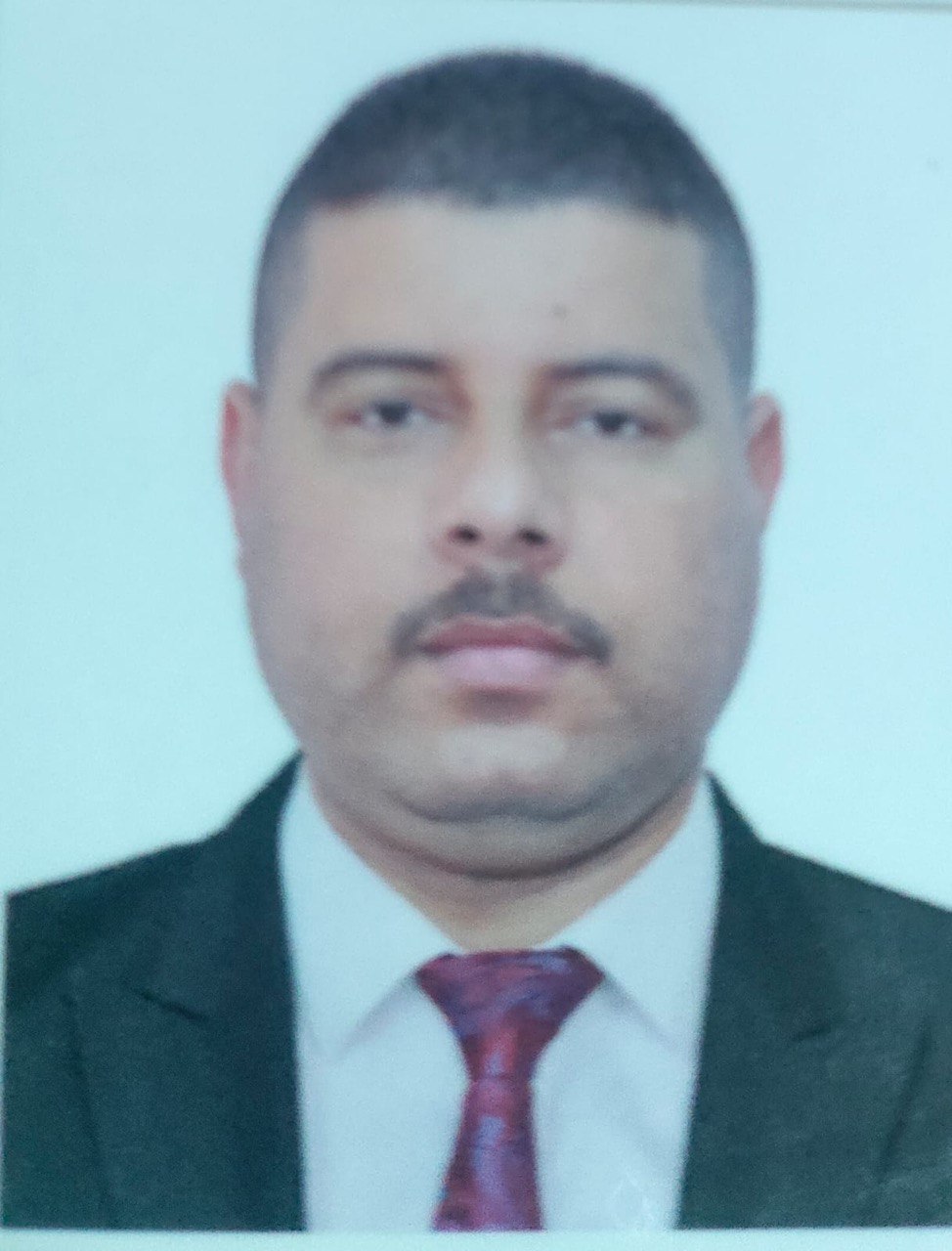 الاسم:  أ.م.د. احمد خلف فندي عادي السبعاوياللقب العلمي : استاذ مساعد				العنوان الوظيفي : استاذ مساعدالاختصاص الدقيق : عباسي / حضارةالاختصاص العام : التاريخ الاسلاميالبريد الالكتروني المؤسسي : ahmeddahmdalsbawy@gmail.com  صفحة الباحث في جوجل سكولار Google Scholar:صفحة الباحث في ريسيرج كيت Research Gate:صفحة الباحث فى Scopus profile:صفحة الباحث فى Publons profileاورسيد ORCID:الخبرات الأكاديمية :حاصل على شهادة " الكفاءة في الحاسوب " من جامعة الموصل / مركز الحاسبة الالكترونية.حاصل على شهادة  " دورة  التأهيلية في طرائق التدريس" للفترة من 30/6/2019 لغاية 15/7/2019 حسب الامر الجامعي المرقم 7/59/6953 في 18 /7/2019 وبالمرتبة الاولى على الدورة. حاصل على شهادة  سلامة المراسلات باللغة العربية من الجامعة التقنية الشمالية للفترة 23/6/2019الى 4/7/2019 حسب الامر الجامعي المرقم 7/59/6855 في 17 /7/2019 .مدرساً معهد المعلمين الحمدانية 2011-2014مدرساً في معهد الفنون الجميلة للطلبة النازحين في أربيل. مدرساً في الكلية التربوية المفتوحة في نينوى.المعاون الاداري لمعهد الفنون الجميلة المختلط/ الحمدانيةرئيس لجنة الترقيات العلمية في المديرية العامة لتربية نينوى. تدريسي في جامعة الحمدانية – كلية التربية – قسم التاريخ للعام الدراسي 2013 - 2014. تدريسي في جامعة نينوى – كلية القانون.مدير شعبة التسجيل المسائي في كلية القانون.عضوية الجمعيات العلمية والمؤسسات الأكاديمية :البحوث والمؤلفات:الأموال الوقفية ودورها في تمويل الجهود العسكرية في دولة المماليك الجراكسة (800-923هـ/ 1397-1517م) .احتكار وطرح التجارة من قبل سلاطين دولة المماليك في مصر والشام (648-932هـ/1250-1517م)الأموال الوقفية ودورها في فكاك الأسرى المسلمين في دولة المماليك في مصروالشام (648-923ه/1250-1517م) دور المرأة الأجنبية في مؤسسة الخلافة العباسية (247-656هـ/861-1258م)المشاركة في اعمال المؤتمر العلمي في مركز البحوث والدراسات الاسلامية نينوى عن دور مؤسسة الاوقاف في الحياة الفكرية والاجتماعية في العراق 2013، من خلال البحث الموسوم " دور الاوقاف في رفد الحركة العلمية في بغداد العصر العباسي الثاني"مشارك في الورشة التي اقامها المعهد الثقافي العربي الالماني في برلين تحت عنوان " فن الحوار ودوره في بناء السلام " ، للفترة 21-22/ تموز /2019 في مدينة شرم الشيخ – جمهورية مصر العربية.بحث  مشترك مقدم الى المديرية العامة لتربية نينوى / قسم الاعداد والتدريب/ شعبة البحوث والدراسات / للعام الدراسي 2018-2019 تحت عنوان " استخدام اداة تكمان في تقييم الممارسات التدريسية لمدرسي ومدرسات مادة التاريخ في المرحلة الثانوية وعلاقتها بالتحصيل الدراسي للطلبة في تربية قضاء الحمدانية" .Name: Dr . Ahmed khalaf Fendi Al-SabaawiScientific Title: Assistant ProfessorPosition: Assistant Professor Specialty: Abbaside /civilizationField: Islamic HistoryAcademic Email:  ahmeddahmdalsbawy@gmail.com  Google Scholar:Research gate:Scopus profile:Publons profile:ORCID:Academic Experiences:Holds a certificate in Computer Proficiency from the University of Mosul, Center of Electronic Computing.Holds a certificate in Teaching Methods Course from the University of Mosul for the period from 30/6/2019 to 15/7/2019, according to the university decree number (7/59/6953) on 18/7/2019.Holds a certificate in Arabic Correspondence Safety from the Northern Technical University for the period from 23/6/2019 to 4/7/2019, according to the university decree number 7/59/6855 on 17/7/2019.Worked as a lecturer at Institute of Fine Arts for Refugees in Erbil.Worked as a lecturer at the Open Educational College in Nineveh.Chairman of the Scientific Promotions Committee at the General Directorate of Nineveh Education.A lecturer at the University of Al-Hamdaniya - College of Education – Department of History for the academic year 2013 - 2014.A lecturer at Ninevah University – College of Law.Director of the Administration at the College of Law.- Membership in Scientific Associations and Academic Institutions:Published Papers and books: الأموال الوقفية ودورها في تمويل الجهود العسكرية في دولة المماليك الجراكسة (800-923هـ/ 1397-1517م) .احتكار وطرح التجارة من قبل سلاطين دولة المماليك في مصر والشام (648-932هـ/1250-1517م)الأموال الوقفية ودورها في فكاك الأسرى المسلمين في دولة المماليك في مصروالشام (648-923ه/1250-1517م) دور المرأة الأجنبية في مؤسسة الخلافة العباسية (247-656هـ/861-1258م)المشاركة في اعمال المؤتمر العلمي في مركز البحوث والدراسات الاسلامية نينوى عن دور مؤسسة الاوقاف في الحياة الفكرية والاجتماعية في العراق 2013، من خلال البحث الموسوم " دور الاوقاف في رفد الحركة العلمية في بغداد العصر العباسي الثاني"مشارك في الورشة التي اقامها المعهد الثقافي العربي الالماني في برلين تحت عنوان " فن الحوار ودوره في بناء السلام " ، للفترة 21-22/ تموز /2019 في مدينة شرم الشيخ – جمهورية مصر العربية.بحث  مشترك مقدم الى المديرية العامة لتربية نينوى / قسم الاعداد والتدريب/ شعبة البحوث والدراسات / للعام الدراسي 2018-2019 تحت عنوان " استخدام اداة تكمان في تقييم الممارسات التدريسية لمدرسي ومدرسات مادة التاريخ في المرحلة الثانوية وعلاقتها بالتحصيل الدراسي للطلبة في تربية قضاء الحمدانية" .الشهادةالسنةالجهة المانحةبكالوريوس2008كلية التربية /جامعة الموصلماجستير2010كلية التربية /جامعة الموصلدكتوراه2013كلية التربية /جامعة الموصلUniversityYearCertificateCollege of Education / University of Mosul2008BachelorCollege of Education / University of Mosul2010M.A.College of Education / University of Mosul2013PhD